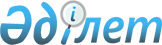 Қазақстан Республикасы Министрлер Кабинетiнiң 1995 жылғы 10 наурыздағы N 231 қаулысына өзгерту енгiзу туралы
					
			Күшін жойған
			
			
		
					Қазақстан Республикасы Үкiметiнiң Қаулысы 1996 жылғы 16 қыркүйек N 1122. Қаулының күші жойылды - ҚР Үкіметінің 2005 жылғы 27 шілдедегі N 781 қаулысымен



      Қазақстан Республикасының Үкiметi қаулы етедi: 



      1. "Қазақстан Республикасы Сыртқы iстер министрлiгiнiң мекемелерi қызметкерлерiнiң лауазымдық жалақылары мен штат саны туралы" Қазақстан Республикасы Министрлер Кабинетiнiң 1995 жылғы 10 наурыздағы N 231 қаулысына қосымшаға мынадай өзгерту енгiзiлсiн: 



      "Қазақстан Республикасының Қытай Халық Республикасындағы Елшiлiгi" деген жолдағы "1700" саны "2300" санымен ауыстырылсын". 



      2. Қазақстан Республикасының Сыртқы iстер министрлiгi мен Қаржы министрлiгi бұрын қабылданған шешiмдi осы қаулыға сәйкестендiрсiн. 



      3. Осы қаулы 1996 жылдың 1 қыркүйегiнен бастап күшiне енедi. 

      

Қазақстан Республикасының




      Премьер-Министрi


					© 2012. Қазақстан Республикасы Әділет министрлігінің «Қазақстан Республикасының Заңнама және құқықтық ақпарат институты» ШЖҚ РМК
				